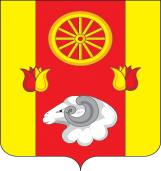 Администрация Подгорненского сельского поселенияРАСПОРЯЖЕНИЕ19.02.2024                                                           № 17                                               c. Подгорное	О назначении лиц, ответственных за осуществление и обработку казначейскихплатежей после приемки товаров, работ, услуг, формирование и подписаниеэлектронной подписью документов на оплату             В соответствии с Федеральным законом от 05.04.2013 № 44-ФЗ «О контрактной системе в сфере закупок товаров, работ, услуг для обеспечения государственных и муниципальных нужд», в целях обеспечения приемки товаров, работ, услуг, включая проведение экспертизы поставленных товаров, выполненных работ, оказанных услуг для нужд Администрации Подгорненского сельского поселения,           1.Возложить обязанности по формированию в единой информационной системе в сфере закупок (далее – ЕИС) и подписанию электронной подписью по правилам Федерального закона от 06.04.2011 № 63-ФЗ «Об электронной подписи» электронных документов и сведений по оплате контрактов по системе казначейских платежей, формированию распоряжения о совершении казначейских платежей на следующее должностное лицо:Лемешко Тамару Николаевну -  главного специалиста по бухгалтерскому учету.           2.Наделить указанное в пункте 1 настоящего распоряжения должностное лицо правом:просматривать, создавать, редактировать, направлять на подпись распоряжения о совершении казначейских платежей в ЕИС в течение одного рабочего дня с момента приемки товара, работы, услуги или ее отдельного этапа;подписывать документы об оплате контрактов в ЕИС;контролировать произведенную оплату по контрактам.        3.Обязанность опубликовывать распоряжения о казначейских платежах в ЕИС и подписывать электронной подписью по правилам Федерального закона от 06.04.2011 № 63-ФЗ на следующее должностное лицо:Белову Елену Викторовну - главного специалиста по вопросам экономики.       4.Настоящее распоряжение вступает в силу с 09.01.2024 г.       5.Контроль за исполнением настоящего распоряжения возложить на начальника сектора экономики и финансов.Глава Администрации Подгорненскогосельского поселения                                                                                  Л.В. ГорбатенкоС распоряжением ознакомлены:______________ Лемешко Т.Н.		______________ Белова Е.В.		